Sbor dobrovolných hasičů v Nové Vsisi Vás dovoluje pozvat na 9. ročník tradičně netradiční soutěže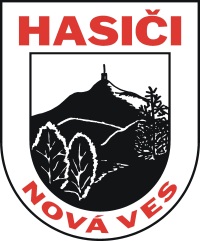  PS–8 Cup, která se uskuteční 26. září 2015 v 13:00.Tato soutěž je konaná pod záštitou Města Frýdlantu nad Ostravicí.disciplína:Netradiční požární útok prováděný v 7 členech, tvořený:3 krátké savice, požární stříkačka PS 8, 4 hadice C (10m), 2 hadice B (10m), 2 proudnice, sací koš, rozdělovač (nářadí jednotné, stroj může být vlastní)popis trati:Základna (čára) pro umístění nářadí mimo PS 8 ( v areálu )Cca 5m od základny je v dosahu nadzemního vodního zdroje PS 8Ve vzdálenosti cca 15m od PS 8 překážka pro protažení hadicMožná další úprava pro zpestření, dohodnutá na nástupu  Povrch tráva/škvárasoutěžící:Bez rozdílu kategorie, pohlaví, věku, příslušnosti a orientace.Soutěžící smí startovat pouze v jednom družstvu.V případě účasti družstva bez tématického převleku, penalizace možná.doplňující informace:Startovné 100KčObsluha stříkačky bude neznalým vysvětlena před soutěžíSoutěžící startují na vlastní nebezpečíOrientační dechové zkoušky závodníků …… nehrozíDle počtu zúčastněných družstev a počasí se může soutěž konat na více kolzávazný termín přihlášení 20.9.2015:Lze telefonicky u p. Libora Žáka, tel. 604791286.www.sdhnovaves.cz